	باسمه تعالی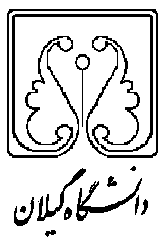 صورتجلسه  نصب جانشین قبض اموالکارپرداز:                                  عامل مالی:                    امین اموال:                     رئیس/معاون حوزهردیفشرحمقدار/تعدادمبلغ به ریالمحل نصبملاحظات1234567جمع کل